СЕРТИФИКАТФАМИЛИЯ, ИМЯ, ОТЧЕСТВО слушателяпрошел(а) обучениев период с «____»__________ г. по «____»___________ г.в Федеральном государственном бюджетном образовательном учреждении высшего образования «Астраханский государственный университет имени В.Н. Татищева»по дополнительной общеразвивающей программе«Название программы»в объеме __________ Ректор / проректор инициалы и фамилия Руководитель программы инициалы и фамилия Рег. №______ АстраханьДата выдачи«_____» ________________ 20___ г.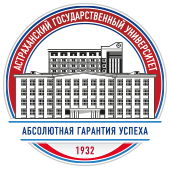 